от «29» декабря 2017г.						             № 2068О внесении изменений в Постановление городской Администрации от 21.08.2017 №1359 «Об утверждении муниципальной целевой Программы МО «Город Мирный» «Создание условий для духовно-культурного развития на 2018-2023 годы» В соответствии с Федеральным законом от 06.10.2003 № 131-ФЗ «Об общих принципах организации местного самоуправления в Российской Федерации», Уставом муниципального образования «Город Мирный», Постановлением городской Администрации от 08.12.2017 № 1914 «О перечне муниципальных целевых программ МО «Город Мирный», городская Администрация постановляет:Внести в Постановление городской Администрации от 21.08.2017 №1359 «Об утверждении муниципальной целевой Программы МО «Город Мирный» «Создание условий для духовно-культурного развития на 2018-2023 годы» следующие изменения:В наименовании муниципальной целевой Программы МО «Город Мирный» «Создание условий для духовно-культурного развития на 2018-2023 годы» слова «Создание условий для духовно-культурного развития на 2018-2023 годы» заменить словами «Развитие культуры» на 2018-2023 годы».Программу изложить в редакции согласно приложению к настоящему Постановлению.Опубликовать настоящее Постановление в порядке, установленном Уставом МО «Город Мирный». Контроль исполнения настоящего Постановления оставляю за собой. Глава города                                                                                    	        К.Н. АнтоновАДМИНИСТРАЦИЯМУНИЦИПАЛЬНОГО ОБРАЗОВАНИЯ«Город Мирный»МИРНИНСКОГО РАЙОНАПОСТАНОВЛЕНИЕ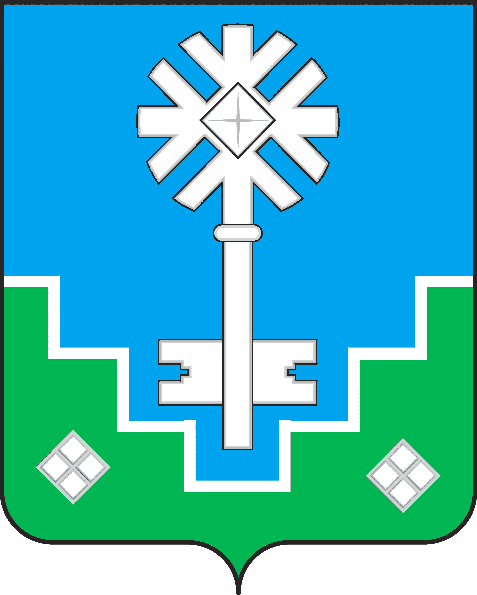 МИИРИНЭЙ ОРОЙУОНУН«Мииринэй куорат»МУНИЦИПАЛЬНАЙ ТЭРИЛЛИИ ДЬАhАЛТАТАУУРААХ